Acceso (acceso.ku.edu)Unidad 1, AlmanaqueGustavo Galindo: Cantautor entre dos mundosGustavo Galindo - Barco De Papel(Música de guitarra de fondo)En un barco de papelEstamos tu y yo,Solos con el mar.Y con cartas de amorConstruimos el temor,Pero se nos olvidó.Navegando sin saberA donde el viento llevará.Solo que será de mi, amor,Y solo que será de ti, mi amor,Y tratamos de cruzarEl desierto de azul,Sin saber saber por qué llegar,Olvidamos la razón.Sin estrellas ni mapas,Solo el amor va,A la merced del marY navegando sin saber,A donde el viento llevará.Solo que será de mi, mi amor,Y solo que será de ti, mi amor, ohhhhOhh, mi amor, si la tormenta llega... las mil cosas que yo no supe decir,... las cartas que escribí,Con todo mi amor,Para construir un barco de papel.Y solo que será de mi, amor,Y solo que será de ti, amor,Solo que será de mi, oh amor,Y solo que será de ti, mi amor,Mi amor, mi amor, mi amor, mi amorThis work is licensed under a 
Creative Commons Attribution-NonCommercial 4.0 International License.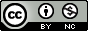 